More home Learning ideas – Updated 26th March 2020This link will take you to Hamilton Trust where there are packs for you to do, they even give you one a day of Maths and English.https://www.hamilton-trust.org.uk/blog/learning-home-packs/?utm_source=Hamilton+Trust+Bulletin&utm_campaign=11c7161c6c-EMAIL_CAMPAIGN_2020_03_16_12_55_COPY_01&utm_medium=email&utm_term=0_24fafe3d7c-11c7161c6c-129912789This link allows you to access children stories being read by a teacher from another school who has kindly allowed us to share them. (Google drive required)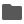 booksOpen